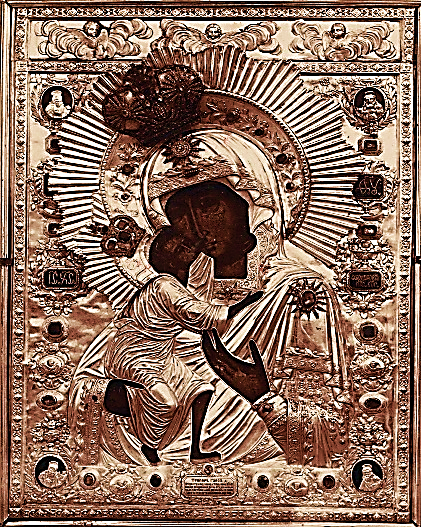                Молебны о матерях и детях 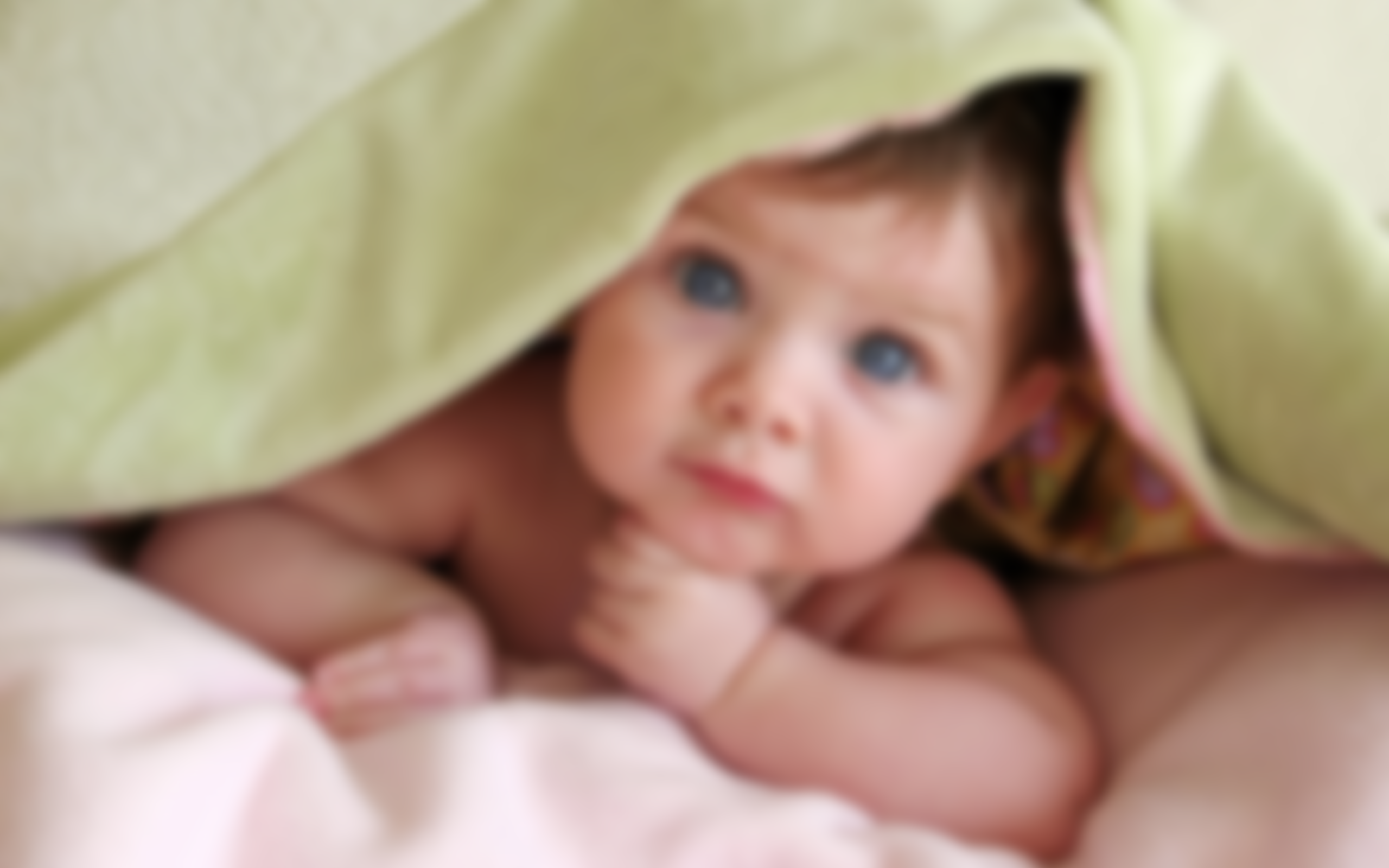 Молебен перед чудотворной иконой Божьей Матери «Феодоровской» о даровании ребенка и укреплении семьиВ 18:30 ч, каждую среду.Знаменский кафедральный собор (ул. Семакова, 12), по окончании вечерней службы.Во время службы из алтаря выносят для молящихся икону Божьей Матери «Феодоровская».Богослужение с чтением акафиста перед иконой Божией Матери «Помощница в родах»Каждое воскресение.Храм Успения Пресвятой Богородицы в с. Успенка (25 км дороги на г. Екатеринбург)После акафиста: чаепитие и беседа о христианском устроении семейной жизни.Покаянный молебен перед иконой святым мученикам ВифлеемскимВ 18:00 ч, каждый четверг.Храм Симеона Богоприимца (улица Республики, 60).После молебна: чаепитие, беседа с батюшкой.